Pakuotės lapelis: informacija vartotojuiDENTALIA geriamasis tirpalas vienadozėje talpyklėjeChamomilla vulgaris 9CH, Phytolacca decandra 5CH, Rheum 5CHHomeopatinis vaistasAtidžiai perskaitykite visą šį lapelį, prieš pradėdami vartoti šį vaistą, nes jame pateikiama Jūsų vaikui svarbi informacija.Visada vartokite šį vaistą tiksliai kaip aprašyta šiame lapelyje arba kaip nurodė gydytojas arba vaistininkas.-	Neišmeskite šio lapelio, nes vėl gali prireikti jį perskaityti.-	Jeigu norite sužinoti daugiau arba pasitarti, kreipkitės į vaistininką.Jeigu Jūsų vaikui pasireiškė šalutinis poveikis (net jeigu jis šiame lapelyje nenurodytas), kreipkitės į gydytoją arba vaistininką. Žr. 4 skyrių.Jeigu per 3 dienas Jūsų vaiko savijauta nepagerėjo arba net pablogėjo, kreipkitės į gydytoją.Apie ką rašoma šiame lapelyje?1.	Kas yra DENTALIA ir kam jis vartojamas2.	Kas žinotina prieš vartojant DENTALIA3.	Kaip vartoti DENTALIA4.	Galimas šalutinis poveikis5.	Kaip laikyti DENTALIA6.	Pakuotės turinys ir kita informacija1.	Kas yra DENTALIA ir kam jis vartojamasMažinti dantų dygimo skausmą ir kitus lengvus simptomus, susijusius su kūdikių ir vaikų dantų dygimu.Šios indikacijos pagrįstos tik homeopatijos principais.Jeigu simptomai per 3 paras nepalengvėja, pasitarkite su gydytoju ir įsitikinkite, kad simptomai tikrai atsirado dėl dantų dygimo.2.	Kas žinotina prieš vartojant DENTALIADENTALIA vartoti negalima:Jeigu yra alergija veikliajai medžiagai arbe bet kuriai pagalbinei šio vaisto medžiagai (jos išvardytos 6 skyriuje).Įspėjimai ir atsargumo priemonėsPasitarkite su gydytoju arba vaistininku, prieš pradėdami vartoti DENTALIA.Pasireiškus alergijai, reikia nutraukti vaisto vartojimą ir kreiptis į gydytoją.Kiti vaistai ir DENTALIAJeigu vartojate ar neseniai vartojote kitų vaistų arba dėl to nesate tikri, apie tai pasakykite gydytojui arba vaistininkui.3.	Kaip vartoti DENTALIAVisada vartokite šį vaistą tiksliai kaip aprašyta šiame lapelyje arba kaip nurodė gydytojas arba vaistininkas. Jeigu abejojate, kreipkitės į gydytoją arba vaistininką.DozavimasDENTALIA skirtas vartoti kūdikiams ir vaikams pieninių dantų dygimo laikotarpiu. Rekomenduojama dozė yra vienos vienadozės talpyklės turinys, vartojamas 2–3 kartus per parą.Šis vaistas vartojamas per burną.Vartojimo instrukcijaPrieš vartodami šį vaistą nusiplaukite rankas.Kaip vartoti DENTALIA, žiūrėkite nurodymus paveikslėliuose žemiau.Praplėškite paketėlį.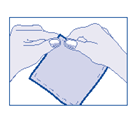 Atskirkite vienadozę talpyklę nuo vienadozių talpyklių juostelės.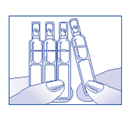 Atidarykite vienadozę talpyklę sukdami antgalį.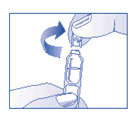 Vaikui esant sėdimoje padėtyje, sulašinkite vienadozės talpyklės turinį į burnos ertmę.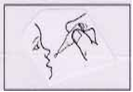 5.	Panaudotą vienadozę talpyklę išmeskite.6.	Atsargiai uždarykite paketėlį su kitomis vienadozėmis talpyklėmis, užlenkdami nuplėštą paketėlio kraštą.Kad vartojamas tirpalas visada būtų sterilus, kiekvieną kartą atidarykite naują vienadozę talpyklę. Jeigu vienadozė talpyklė jau buvo atidaryta, jos turinio vartoti kitą kartą negalima. Po kiekvieno vartojimo vienadozę talpyklę reikia išmesti.Ką daryti pavartojus per didelę DENTALIA dozę?Jeigu įtariate, kad Jūsų vaikas galėjo atsitiktinai pavartoti per didelę DENTALIA dozę, kreipkitės į gydytoją.Pamiršus pavartoti DENTALIANegalima vartoti dvigubos dozės norint kompensuoti praleistą dozę.Nustojus vartoti DENTALIAJeigu kiltų daugiau klausimų dėl šio vaisto vartojimo, kreipkitės į gydytoją arba vaistininką.4.	Galimas šalutinis poveikisŠis vaistas, kaip ir visi kiti, gali sukelti šalutinį poveikį, nors jis pasireiškia ne visiems žmonėms.Jeigu Jūsų vaikui pasireiškė šalutinis poveikis, įskaitant šiame lapelyje nenurodytą, pasakykite gydytojui arba vaistininkui. Apie šalutinį poveikį taip pat galite pranešti Valstybinei vaistų kontrolės tarnybai prie Lietuvos Respublikos sveikatos apsaugos ministerijos nemokamu telefonu 8 800 73568 arba užpildyti interneto svetainėje www.vvkt.lt esančią formą ir pateikti ją Valstybinei vaistų kontrolės tarnybai prie Lietuvos Respublikos sveikatos apsaugos ministerijos vienu iš šių būdų: raštu (adresu Žirmūnų g. 139A, LT-09120 Vilnius), nemokamu fakso numeriu 8 800 20131, el. paštu NepageidaujamaR@vvkt.lt, taip pat per Valstybinės vaistų kontrolės tarnybos prie Lietuvos Respublikos sveikatos apsaugos ministerijos interneto svetainę (adresu http://www.vvkt.lt). Pranešdami apie šalutinį poveikį galite mums padėti gauti daugiau informacijos apie šio vaisto saugumą.5.	Kaip laikyti DENTALIAŠį vaistą laikykite vaikams nepastebimoje ir nepasiekiamoje vietoje.Ant dėžutės po „Tinka iki“ ir talpyklės po „EXP“ nurodytam tinkamumo laikui pasibaigus, šio vaisto vartoti negalima. Vaistas tinkamas vartoti iki paskutinės nurodyto mėnesio dienos.Neatidarytas paketėlisŠiam vaistui specialių laikymo sąlygų nereikia.Atidarytas paketėlisNenaudojamas vienadozes talpykles laikykite paketėlyje.Atidaryta vienadozė talpyklėVaistą suvartoti nedelsiant.Po vartojimo vienadozę talpyklę išmesti.Vaistų negalima išmesti į kanalizaciją arba su buitinėmis atliekomis. Kaip išmesti nereikalingus vaistus, klauskite vaistininko. Šios priemonės padės apsaugoti aplinką.6.	Pakuotės turinys ir kita informacijaDENTALIA sudėtis:Veikliosios medžiagos:Vienoje vienadozėje talpyklėje (1 ml geriamojo tirpalo) yra 333,3 mg Chamomilla vulgaris 9CH, 333,3 mg, Phytolacca decandra 5CH, 333,3 mg Rheum 5CH.Pagalbinė medžiaga: išgrynintas vanduo.DENTALIA išvaizda ir kiekis pakuotėjeGeriamasis tirpalas vienadozėje talpyklėje yra skaidrus ir bespalvis.Dėžutėje yra 10, 20 arba 30 vienadozių talpyklių po 1 ml geriamojo tirpalo.Gali būti tiekiamos ne visų dydžių pakuotės.RegistruotojasBOIRON2 avenue de l’Ouest Lyonnais69510 MessimyPrancūzijaGamintojasBOIRONZAC des Frênes1 rue Edouard Buffard77144 MontévrainPrancūzijaJeigu apie šį vaistą norite sužinoti daugiau, kreipkitės į vietinį registruotojo atstovą.Šis pakuotės lapelis paskutinį kartą peržiūrėtas 2018-01-26.Išsami informacija apie šį vaistą pateikiama Valstybinės vaistų kontrolės tarnybos prie Lietuvos Respublikos sveikatos apsaugos ministerijos tinklalapyje http://www.vvkt.lt/.UAB „Miečys“Masiuliškių g.15, Sutkūnai76104 Šiaulių raj.Tel. +37080012345